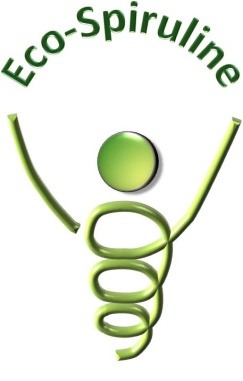 Invitation aux 6ème rencontres panafricaines sur la Spiruline.à Agou Nyogbo (Togo)Du 16 au 20 janvier 2018.Mesdames, MessieursEco spiruline en partenariat avec l’association Spirale Verte et Partage (SVP) vous adresse le présent courrier afin de vous inviter à participer à la 6 ème rencontre panafricaine sur la spiruline.Ce sera aussi l’occasion de fêter les 10 ans de la tenue du 2ème colloque Panafricain qui a eu lieu du 1er  au 8 mars 2008 à Agou Nyogbo au Togo.  Votre adhésion et participation pour la réussite de ces grandes journées anniversaires dont l’organisation est prévue sur le 16 au 20 janvier 2018 sont vivement sollicitées.Dans l’attente de votre réaction panafricaine, veuillez recevoir Mesdames, Messieurs, l’expression de nos sentiments distingués.AGBEKO Yawo Tonato                                                                               Cédric COQUETContexteLa preuve de l’efficacité de la spiruline sur l’homme et les animaux est largement démontrée dans les différents centres de nutrition.  La  techniques de sa production est aujourd’hui bien maitrisée, ses vertus thérapeutiques sont immensément connues de nos populations mais il est à noter que, malgré les cinq colloques tenus respectivement au Niger, Togo, Burkina faso, Cameroun et  Benin,  les démarches vers une  synergie  entre producteurs africains de spiruline reste faible.ObjectifsOrienter les débats vers l’esprit de la mise en place d’une fédération des spiruliniers africains,Créer un cadre d’échange d’expérience et de partage des compétences,Redéfinir une nouvelle méthode de collaboration et d’échange avec les autres spiruliniers du monde. ActivitésDonner une voie et les moyens pour la tenue des rencontres  annuelles et fraternelles entre pays afin de nous connaitre mieux, d’appliquer et respecter les grandes décisions prises lors des colloques. En effet, ces climats de rapprochements inter -africains seront un grand outil pour le succès et le bon moyen pour le partage rapide de compétences et de savoir faire entre membres de  la filière.Esprit de la rencontreCher ami(e)s nous allons travailler dans un grand climat de fraternité entre collègues de même métier. C’est pourquoi ces rencontres « Togo 2018 » sont avant tout réservées aux cultivateurs de spiruline ayant une réelle activité de production.Les grands travaux se focaliseront sur :la présentation de chaque ferme (venez avec des documents photos et /ou vidéo sur clé USB de vos fermes), les modes de fonctionnement Venez en collègues, dansons en amitié et partageons librement nos expériences.Résultats attendusUne fédération est mise en place ;Les rencontres sont fréquentes ;Les grandes décisions sont désormais exécutées ; Une collaboration consolidée est créée entre producteurs du sud et ceux du nord.ConclusionLa réussite de grandes nations réside dans l’unité, partage et l’amour. Nous espérons que cette occasion   nous permettra de diagnostiquer les vrais problèmes dont nous faisons face au quotidien.  Une issue concertée et favorable deviendra possible. C’est pourquoi la commémoration des 10 ans de colloque du Togo pourra servir de cadre pour une recherche collégiale de stratégies et de voies et moyens beaucoup plus concrètes et prometteuses. La promotion et l’autonomisation cogne à notre porte. Ceci devient possible dans l’unité, le partage et la détermination.Pour votre inscription veuillez consulter le site web://  https://spiraleverteetpartage.weebly.com/togo-2018.html